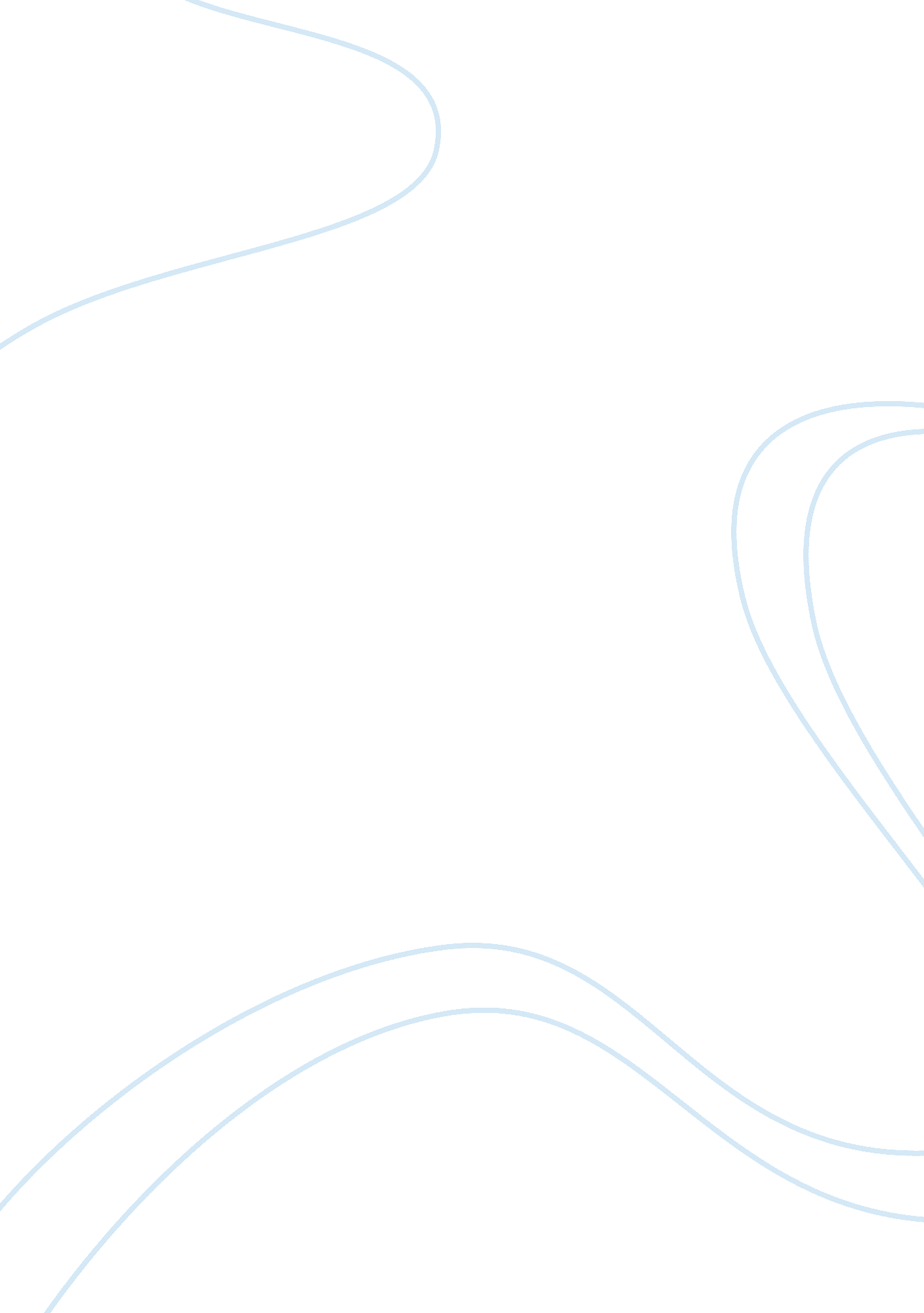 BullyingLinguistics, English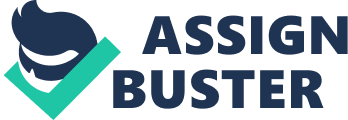 Summary The article sheds light on the issue of bullying and how it has taken over the virtual and cyber world nowwhich is posing serious threats to emotionally vulnerable teenagers. The virtual world has led to the creation of a same group hating community where the form of bullying is against a specific group of people and it is so powerful that there have been many times people have actually committed suicide and other harmful acts because of it. The form of cyber bullying has expanded a lot and there is a lack of education on such a levelthat for law makers and protectors, it is hard to keep an eye and educate the masses on such a large scale. The failure of people and adults to control bullying in the school grounds as well as in the virtual world is very surprising because education is supposed to be the key factor in preventing all of this, but at times even advocacy groups fail to reach out to the people. In general, technology has made it hard for law makers to keep an eye on everyone and keep a thorough check to prevent the act of bullying. The question in the end asked by many is how should one suppress this form of bullying that goes around and tackle the people who initiate the hate process. Unfortunately, there is no feasible tool as of now to deal with the issue because educating the perpetrators is still a gradual process and it will take a long time before elements of this sort can be eliminated and rooted out completely. 
Quotes and Paraphrase 
“ We know that cyberbullying can damage reputations, and destroy lives.” 
It is surely a fact that cyberbullying does impact the psychologically vulnerable teenagers. The cyber world is a fast growing network where news travels fast and hence, if a flaw is found in someone’s reputation then it is bound to destroy the image they carry in their society. 
“ Awareness helps students, teachers, parents and caregivers to identify prejudice or cyberbullying when it occurs.” 
Cyberbullying is not under control and education plus awareness is the only way in which it can prevented. It is necessary to educate the mass population which includes teachers, parents and even students about the harm it causes to the psychological state of mind and how it has driven many towards suicidal depression. 